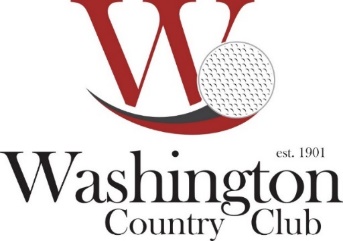  LUNCH MENU CLUB DELI SANDWICH BUFFET 						$28Sliced Roast Beef, Baked Ham, Turkey Breast, Genoa Salami, American Cheese, Provolone Cheese & Swiss Cheese, Lettuce, Tomato, Pickle & Bermuda Onion, Fresh Baked Assortment of Rolls and Bread. Choice of Two Lunch Side DishesDeli Sandwiches are assembled.  Selections can be customized.GOURMET CROISSANT SANDWICH					$30Club Recipe Gourmet Salads; Choice of 3: Chicken Salad, Albacore Tuna Salad, Ham Salad, Egg Salad, Turkey Salad, Crab Salad: Lettuce, Tomato, Pickles IncludedChoice of 2 Lunch Side DishesLUNCH SIDE DISHES:Tossed Garden Salad						Potato Salad	Potato Chips							Fresh Fruit SaladTortellini Salad							Pasta SaladMacaroni Salad					                     Baked Beans	Add Soup Choice 										$3.WCC HOT LUNCH BUFFET								$38Please see our Dinner Menu for Salad, Entrée& Side Dish SelectionsLunch Buffets & Sit-Down Lunch Includes Soft Drinks, Coffee, Hot Tea, Iced Tea & Lemonade*Our Chef can also create a Custom Menu Selection at your request